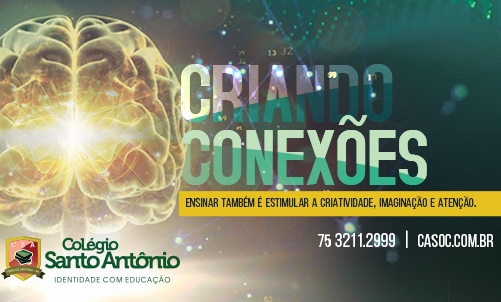 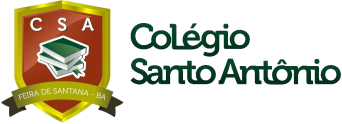 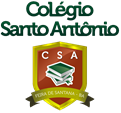 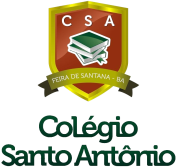 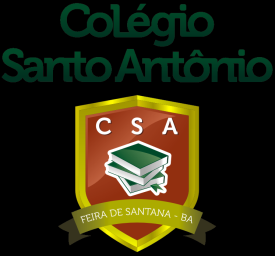 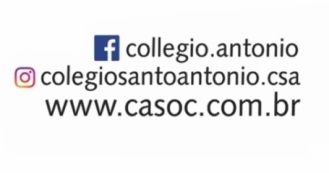 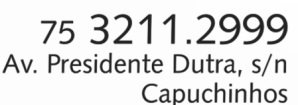 SIMULADOS SIMULADOS SIMULADOS DATADISCIPLINASPESO05/05Português (15 questões), Atualidades (5 questões), Língua Estrangeira (10 questões), Literatura (13 questões), História da Arte (7 questões), História e Geografia (13 questões), Filosofia e Sociologia (7 questões).3,009/05Matemática (20 questões), Geometria (10 questões), Física, Química e Biologia (15 questões cada).3,0SIMULADO- DESAFIO ENEMSIMULADO- DESAFIO ENEMDATADISCIPLINAS20/03Linguagens, Códigos e suas Tecnologias e Redação, Ciências Humanas e suas Tecnologias.21/03Matemática e suas Tecnologias e Ciências da natureza e suas Tecnologias.LINGUA PORTUGUESAINGLÊSREDAÇÃOQUÍMICA MATEMÁTICA PARCIAL/GLOBAL/SIMULADO- Leitura e interpretação de textos diversos- Linguagem, língua e falaNíveis de linguagem: a diversidade linguística da língua portuguesa- Recursos de LinguagemFiguras de Linguagem- Termos essenciais da oração: estudo do sujeitoTipos de sujeito e sua relação de concordância com o verbo da oração- A concordância verbalRegra geral e casos especiais de concordância verbal PARCIAL- Review irregular verbs- ConditionalSentences:- Zero, first, second, thirdGLOBAL- Direct and indirect speech- Review articlesSIMULADO- Falsos cognates- Review plural of nounsPARCIAL- Argumentação e estrutura do texto dissertativo-argumentativoGLOBAL- Proposta de intervençãoSIMULADO- DissertaçãoPARCIAL/PROVA/SIMULADO- Materiais e Energia- Modelos Atômicos- Tabela Periódica- Ligações Químicas- Química Orgânica PARCIAL/PROVA/SIMULADO- Números complexosIntrodução Unidade imagináriaRepresentação Algébrica de um número complexoIgualdade de números complexosOperações com complexos na forma algébrica (adição, subtração, multiplicação, divisão e potenciação)- Forma Trigonométrica de um Número ComplexoPlano de Argand-GaussForma trigonométricaOperações com Complexos na Forma Trigonométrica: multiplicação e divisãoPotenciação (1ª fórmula de Moivre)Radiciação (2ª fórmula de Moivre)- PolinômiosDefiniçãoGrau de um polinômioPolinômios idênticosPolinômio identicamente nuloAdição e subtração de polinômiosMultiplicação e divisão de polinômiosDispositivo de Briot-RuffiniTeorema do Resto/ Teorema de DÁlembertDivisão sucessivas- Equação Polinomial BIOLOGIAPARCIAL- Review irregular verbs- ConditionalSentences:- Zero, first, second, thirdGLOBAL- Direct and indirect speech- Review articlesSIMULADO- Falsos cognates- Review plural of nounsLITERATURAPARCIAL/PROVA/SIMULADO- Materiais e Energia- Modelos Atômicos- Tabela Periódica- Ligações Químicas- Química Orgânica PARCIAL/PROVA/SIMULADO- Números complexosIntrodução Unidade imagináriaRepresentação Algébrica de um número complexoIgualdade de números complexosOperações com complexos na forma algébrica (adição, subtração, multiplicação, divisão e potenciação)- Forma Trigonométrica de um Número ComplexoPlano de Argand-GaussForma trigonométricaOperações com Complexos na Forma Trigonométrica: multiplicação e divisãoPotenciação (1ª fórmula de Moivre)Radiciação (2ª fórmula de Moivre)- PolinômiosDefiniçãoGrau de um polinômioPolinômios idênticosPolinômio identicamente nuloAdição e subtração de polinômiosMultiplicação e divisão de polinômiosDispositivo de Briot-RuffiniTeorema do Resto/ Teorema de DÁlembertDivisão sucessivas- Equação Polinomial PARCIAL/ GLOBAL/ SIMULADOBIOLOGIA I:- Classificação e nomenclatura dos seres vivos e Vírus- Reinos: Monera; Protoctista; Fungi e grupos de invertebrados (seminários)- Classificação e Nomenclatura dos seres vivos e Reinos: Plantas e grupos de vertebradosBIOLOGIA II:- Embriologia humana- Histologia:Tecido Epitelial Tecido Conjuntivo- Tecido Muscular- Tecido NervosoPARCIAL- Review irregular verbs- ConditionalSentences:- Zero, first, second, thirdGLOBAL- Direct and indirect speech- Review articlesSIMULADO- Falsos cognates- Review plural of nounsLITERATURAATUALIDADESPARCIAL/PROVA/SIMULADO- Números complexosIntrodução Unidade imagináriaRepresentação Algébrica de um número complexoIgualdade de números complexosOperações com complexos na forma algébrica (adição, subtração, multiplicação, divisão e potenciação)- Forma Trigonométrica de um Número ComplexoPlano de Argand-GaussForma trigonométricaOperações com Complexos na Forma Trigonométrica: multiplicação e divisãoPotenciação (1ª fórmula de Moivre)Radiciação (2ª fórmula de Moivre)- PolinômiosDefiniçãoGrau de um polinômioPolinômios idênticosPolinômio identicamente nuloAdição e subtração de polinômiosMultiplicação e divisão de polinômiosDispositivo de Briot-RuffiniTeorema do Resto/ Teorema de DÁlembertDivisão sucessivas- Equação Polinomial PARCIAL/ GLOBAL/ SIMULADOBIOLOGIA I:- Classificação e nomenclatura dos seres vivos e Vírus- Reinos: Monera; Protoctista; Fungi e grupos de invertebrados (seminários)- Classificação e Nomenclatura dos seres vivos e Reinos: Plantas e grupos de vertebradosBIOLOGIA II:- Embriologia humana- Histologia:Tecido Epitelial Tecido Conjuntivo- Tecido Muscular- Tecido NervosoPARCIAL- Review irregular verbs- ConditionalSentences:- Zero, first, second, thirdGLOBAL- Direct and indirect speech- Review articlesSIMULADO- Falsos cognates- Review plural of nounsPARCIAL/GLOBAL/SIMULADO- Semana de Arte Moderna- 1ª geração modernista: Mário de Andrade, Oswald de Andrade e Manuel Bandeira- 2ª geração modernista: o romance de 30- 3ª geração modernista: Drummond, Vinicius de Moraes e Cecília MeirelesPARCIAL/GLOBAL/SIMULADO- A era Trump nos EUA- Zigmant Baumam e a modernidade liquida - O recrudescimento da questão árabe-israelense - O papel da China no cenário contemporâneoPARCIAL/PROVA/SIMULADO- Números complexosIntrodução Unidade imagináriaRepresentação Algébrica de um número complexoIgualdade de números complexosOperações com complexos na forma algébrica (adição, subtração, multiplicação, divisão e potenciação)- Forma Trigonométrica de um Número ComplexoPlano de Argand-GaussForma trigonométricaOperações com Complexos na Forma Trigonométrica: multiplicação e divisãoPotenciação (1ª fórmula de Moivre)Radiciação (2ª fórmula de Moivre)- PolinômiosDefiniçãoGrau de um polinômioPolinômios idênticosPolinômio identicamente nuloAdição e subtração de polinômiosMultiplicação e divisão de polinômiosDispositivo de Briot-RuffiniTeorema do Resto/ Teorema de DÁlembertDivisão sucessivas- Equação Polinomial PARCIAL/ GLOBAL/ SIMULADOBIOLOGIA I:- Classificação e nomenclatura dos seres vivos e Vírus- Reinos: Monera; Protoctista; Fungi e grupos de invertebrados (seminários)- Classificação e Nomenclatura dos seres vivos e Reinos: Plantas e grupos de vertebradosBIOLOGIA II:- Embriologia humana- Histologia:Tecido Epitelial Tecido Conjuntivo- Tecido Muscular- Tecido NervosoFILOSOFIAPARCIAL/GLOBAL/SIMULADO- Semana de Arte Moderna- 1ª geração modernista: Mário de Andrade, Oswald de Andrade e Manuel Bandeira- 2ª geração modernista: o romance de 30- 3ª geração modernista: Drummond, Vinicius de Moraes e Cecília MeirelesPARCIAL/GLOBAL/SIMULADO- A era Trump nos EUA- Zigmant Baumam e a modernidade liquida - O recrudescimento da questão árabe-israelense - O papel da China no cenário contemporâneoPARCIAL/PROVA/SIMULADO- Números complexosIntrodução Unidade imagináriaRepresentação Algébrica de um número complexoIgualdade de números complexosOperações com complexos na forma algébrica (adição, subtração, multiplicação, divisão e potenciação)- Forma Trigonométrica de um Número ComplexoPlano de Argand-GaussForma trigonométricaOperações com Complexos na Forma Trigonométrica: multiplicação e divisãoPotenciação (1ª fórmula de Moivre)Radiciação (2ª fórmula de Moivre)- PolinômiosDefiniçãoGrau de um polinômioPolinômios idênticosPolinômio identicamente nuloAdição e subtração de polinômiosMultiplicação e divisão de polinômiosDispositivo de Briot-RuffiniTeorema do Resto/ Teorema de DÁlembertDivisão sucessivas- Equação Polinomial PARCIAL/ GLOBAL/ SIMULADOBIOLOGIA I:- Classificação e nomenclatura dos seres vivos e Vírus- Reinos: Monera; Protoctista; Fungi e grupos de invertebrados (seminários)- Classificação e Nomenclatura dos seres vivos e Reinos: Plantas e grupos de vertebradosBIOLOGIA II:- Embriologia humana- Histologia:Tecido Epitelial Tecido Conjuntivo- Tecido Muscular- Tecido NervosoPARCIAL/GLOBAL/SIMULADO- Hegel- Schopenhauer- NietzschePARCIAL/GLOBAL/SIMULADO- Semana de Arte Moderna- 1ª geração modernista: Mário de Andrade, Oswald de Andrade e Manuel Bandeira- 2ª geração modernista: o romance de 30- 3ª geração modernista: Drummond, Vinicius de Moraes e Cecília MeirelesPARCIAL/GLOBAL/SIMULADO- A era Trump nos EUA- Zigmant Baumam e a modernidade liquida - O recrudescimento da questão árabe-israelense - O papel da China no cenário contemporâneoPARCIAL/PROVA/SIMULADO- Números complexosIntrodução Unidade imagináriaRepresentação Algébrica de um número complexoIgualdade de números complexosOperações com complexos na forma algébrica (adição, subtração, multiplicação, divisão e potenciação)- Forma Trigonométrica de um Número ComplexoPlano de Argand-GaussForma trigonométricaOperações com Complexos na Forma Trigonométrica: multiplicação e divisãoPotenciação (1ª fórmula de Moivre)Radiciação (2ª fórmula de Moivre)- PolinômiosDefiniçãoGrau de um polinômioPolinômios idênticosPolinômio identicamente nuloAdição e subtração de polinômiosMultiplicação e divisão de polinômiosDispositivo de Briot-RuffiniTeorema do Resto/ Teorema de DÁlembertDivisão sucessivas- Equação Polinomial GEOGRAFIAFÍSICAGEOMETRIA  HISTÓRIA DA ARTESOCIOLOGIA PARCIAL- A geografia e seu objeto de estudo- Os sistemas de orientação espacial: Rosa dos Ventos, Coordenadas geográficas e Fusos horários- A Terra no espaço (Noções de astronomia).GLOBAL- A geografia e seu objeto de estudo- Os sistemas de orientação espacial: Rosa dos Ventos, Coordenadas geográficas e Fusos horários- A Terra no espaço (Noções de astronomia)- A Geografia e a arte dos mapasSIMULADO- Todos os assuntos do ciclo.PARCIAL/GLOBAL/SIMULADOFÍSICA I:- Eletricidade:Conceitos e princípios de eletrostáticaForça elétrica (Lei de Coulomb)- Campo elétrico- Campo uniforme- Blindagem eletrostática- Potencial elétrico e d.d.p.- Capacitores FÍSICA II:- Cinemática:Velocidade médiaMovimento Uniforme e variadoGráficos do MUV- As Leis de Newton- Aplicações das leis de NewtonPARCIAL/ GLOBAL/ SIMULADO- Geometria analítica (Ponto, Reta e Circunferência).PARCIAL/GLOBAL/SIMULADO- Pré-história - A arte no antigo Egito- A arte na Hélade – Grécia Antiga- A arte na Roma Antiga- Arte paleocristã- Arte Bizantina- Arte Românica - Arte Gótica- Renascimento PARCIAL/GLOBAL/SIMULADO- Trabalho e sociedade:Explicando as bases da sociedade de classes. A questão do trabalho em Marx, Weber e Durkheim. As experiências de racionalização do trabalho. Sistemas flexíveis de produção. Trabalho, cenário atual, avanços e retrocessos.Estratificação e desigualdades sociais. Formas de estratificação. Brasil: interpretação da pobreza e o cenário e mudanças e permanências socioeconômicas.PARCIAL- A geografia e seu objeto de estudo- Os sistemas de orientação espacial: Rosa dos Ventos, Coordenadas geográficas e Fusos horários- A Terra no espaço (Noções de astronomia).GLOBAL- A geografia e seu objeto de estudo- Os sistemas de orientação espacial: Rosa dos Ventos, Coordenadas geográficas e Fusos horários- A Terra no espaço (Noções de astronomia)- A Geografia e a arte dos mapasSIMULADO- Todos os assuntos do ciclo.PARCIAL/GLOBAL/SIMULADOFÍSICA I:- Eletricidade:Conceitos e princípios de eletrostáticaForça elétrica (Lei de Coulomb)- Campo elétrico- Campo uniforme- Blindagem eletrostática- Potencial elétrico e d.d.p.- Capacitores FÍSICA II:- Cinemática:Velocidade médiaMovimento Uniforme e variadoGráficos do MUV- As Leis de Newton- Aplicações das leis de NewtonESPANHOLPARCIAL/GLOBAL/SIMULADO- Pré-história - A arte no antigo Egito- A arte na Hélade – Grécia Antiga- A arte na Roma Antiga- Arte paleocristã- Arte Bizantina- Arte Românica - Arte Gótica- Renascimento PARCIAL/GLOBAL/SIMULADO- Trabalho e sociedade:Explicando as bases da sociedade de classes. A questão do trabalho em Marx, Weber e Durkheim. As experiências de racionalização do trabalho. Sistemas flexíveis de produção. Trabalho, cenário atual, avanços e retrocessos.Estratificação e desigualdades sociais. Formas de estratificação. Brasil: interpretação da pobreza e o cenário e mudanças e permanências socioeconômicas.PARCIAL- A geografia e seu objeto de estudo- Os sistemas de orientação espacial: Rosa dos Ventos, Coordenadas geográficas e Fusos horários- A Terra no espaço (Noções de astronomia).GLOBAL- A geografia e seu objeto de estudo- Os sistemas de orientação espacial: Rosa dos Ventos, Coordenadas geográficas e Fusos horários- A Terra no espaço (Noções de astronomia)- A Geografia e a arte dos mapasSIMULADO- Todos os assuntos do ciclo.PARCIAL/GLOBAL/SIMULADOFÍSICA I:- Eletricidade:Conceitos e princípios de eletrostáticaForça elétrica (Lei de Coulomb)- Campo elétrico- Campo uniforme- Blindagem eletrostática- Potencial elétrico e d.d.p.- Capacitores FÍSICA II:- Cinemática:Velocidade médiaMovimento Uniforme e variadoGráficos do MUV- As Leis de Newton- Aplicações das leis de NewtonPARCIAL/ GLOBAL/ SIMULADO- Interpretación de diversos géneros textuales- Usos de “para que” y otras locuciones de finalidade- Artículos neutro LO- Los indefinidos - Imperativo afirmativo y negativo – verbos regulares e irregulares- Pronombre completo directo e indirecto- Posición del pronombre complemento em la frase- Condicional simple de indicativo – verbos regulares e irregulares- Adverbios de probabilidade- El uso de “ojalá”- Acento diacrítico- Heteroseménticos- Pretérito imperfecto de subjuntivo – verbos regulares e  irregulares- Locuciones consecutivas- LO como intensificador- Trabajando la lenguaPARCIAL/GLOBAL/SIMULADO- Pré-história - A arte no antigo Egito- A arte na Hélade – Grécia Antiga- A arte na Roma Antiga- Arte paleocristã- Arte Bizantina- Arte Românica - Arte Gótica- Renascimento PARCIAL/GLOBAL/SIMULADO- Trabalho e sociedade:Explicando as bases da sociedade de classes. A questão do trabalho em Marx, Weber e Durkheim. As experiências de racionalização do trabalho. Sistemas flexíveis de produção. Trabalho, cenário atual, avanços e retrocessos.Estratificação e desigualdades sociais. Formas de estratificação. Brasil: interpretação da pobreza e o cenário e mudanças e permanências socioeconômicas.PARCIAL- A geografia e seu objeto de estudo- Os sistemas de orientação espacial: Rosa dos Ventos, Coordenadas geográficas e Fusos horários- A Terra no espaço (Noções de astronomia).GLOBAL- A geografia e seu objeto de estudo- Os sistemas de orientação espacial: Rosa dos Ventos, Coordenadas geográficas e Fusos horários- A Terra no espaço (Noções de astronomia)- A Geografia e a arte dos mapasSIMULADO- Todos os assuntos do ciclo.PARCIAL/GLOBAL/SIMULADOFÍSICA I:- Eletricidade:Conceitos e princípios de eletrostáticaForça elétrica (Lei de Coulomb)- Campo elétrico- Campo uniforme- Blindagem eletrostática- Potencial elétrico e d.d.p.- Capacitores FÍSICA II:- Cinemática:Velocidade médiaMovimento Uniforme e variadoGráficos do MUV- As Leis de Newton- Aplicações das leis de NewtonPARCIAL/ GLOBAL/ SIMULADO- Interpretación de diversos géneros textuales- Usos de “para que” y otras locuciones de finalidade- Artículos neutro LO- Los indefinidos - Imperativo afirmativo y negativo – verbos regulares e irregulares- Pronombre completo directo e indirecto- Posición del pronombre complemento em la frase- Condicional simple de indicativo – verbos regulares e irregulares- Adverbios de probabilidade- El uso de “ojalá”- Acento diacrítico- Heteroseménticos- Pretérito imperfecto de subjuntivo – verbos regulares e  irregulares- Locuciones consecutivas- LO como intensificador- Trabajando la lenguaHISTÓRIAHISTÓRIAPARCIAL- A geografia e seu objeto de estudo- Os sistemas de orientação espacial: Rosa dos Ventos, Coordenadas geográficas e Fusos horários- A Terra no espaço (Noções de astronomia).GLOBAL- A geografia e seu objeto de estudo- Os sistemas de orientação espacial: Rosa dos Ventos, Coordenadas geográficas e Fusos horários- A Terra no espaço (Noções de astronomia)- A Geografia e a arte dos mapasSIMULADO- Todos os assuntos do ciclo.PARCIAL/GLOBAL/SIMULADOFÍSICA I:- Eletricidade:Conceitos e princípios de eletrostáticaForça elétrica (Lei de Coulomb)- Campo elétrico- Campo uniforme- Blindagem eletrostática- Potencial elétrico e d.d.p.- Capacitores FÍSICA II:- Cinemática:Velocidade médiaMovimento Uniforme e variadoGráficos do MUV- As Leis de Newton- Aplicações das leis de NewtonPARCIAL/ GLOBAL/ SIMULADO- Interpretación de diversos géneros textuales- Usos de “para que” y otras locuciones de finalidade- Artículos neutro LO- Los indefinidos - Imperativo afirmativo y negativo – verbos regulares e irregulares- Pronombre completo directo e indirecto- Posición del pronombre complemento em la frase- Condicional simple de indicativo – verbos regulares e irregulares- Adverbios de probabilidade- El uso de “ojalá”- Acento diacrítico- Heteroseménticos- Pretérito imperfecto de subjuntivo – verbos regulares e  irregulares- Locuciones consecutivas- LO como intensificador- Trabajando la lenguaPARCIAL/GLOBAL/SIMULADO- A republica das elites: primeira república no Brasil- A I Guerra Mundial e o declínio da Europa- A revolução Russa e o Socialismo Soviético- Crises do entre Guerras: crise econômica mundial e a ascensão dos totalitarismo- A II Guerra Mundial- Era Vargas- Guerra Fria- Rivalidades no mundo bipolar: China, Coréia, Cuba e VietnãPARCIAL/GLOBAL/SIMULADO- A republica das elites: primeira república no Brasil- A I Guerra Mundial e o declínio da Europa- A revolução Russa e o Socialismo Soviético- Crises do entre Guerras: crise econômica mundial e a ascensão dos totalitarismo- A II Guerra Mundial- Era Vargas- Guerra Fria- Rivalidades no mundo bipolar: China, Coréia, Cuba e Vietnã